POSTER DISPLAY GUIDELINESMaximum size is A0 (841 × 1189 mm)Oversized posters cannot be accommodated.Poster Board and push pins/adhesive will be provided at the meeting.SUGGESTIONS FOR CREATING A SUCCESSFUL SCIENTIFIC POSTERText and figures legible 1-1.5m awaySans Serif fonts are more legible from a distanceSerif fonts are preferable for a lot of text (not recommended!)Title: readable from ~10 m (50-100 point type)Content: readable from ~2-3 m (not smaller than 24 point type)Not enough space? Shorten your text !Avoid excessive text and organize text using bullet points.Light background with dark colored text is easier to read.Visual aids and graphics appropriate to information you are presenting.Graphics should be high resolution (300dpi or better)Consider including a QR code to link to further information about your researchConsider A4 printouts of your poster as a givewaySUGGESTIONS FOR PARTS OF A SCIENTIFIC POSTERTitle, Authors and AffiliationsIntroductionMaterials and MethodsResultsConclusionsReferencesAcknowledgmentsContact Information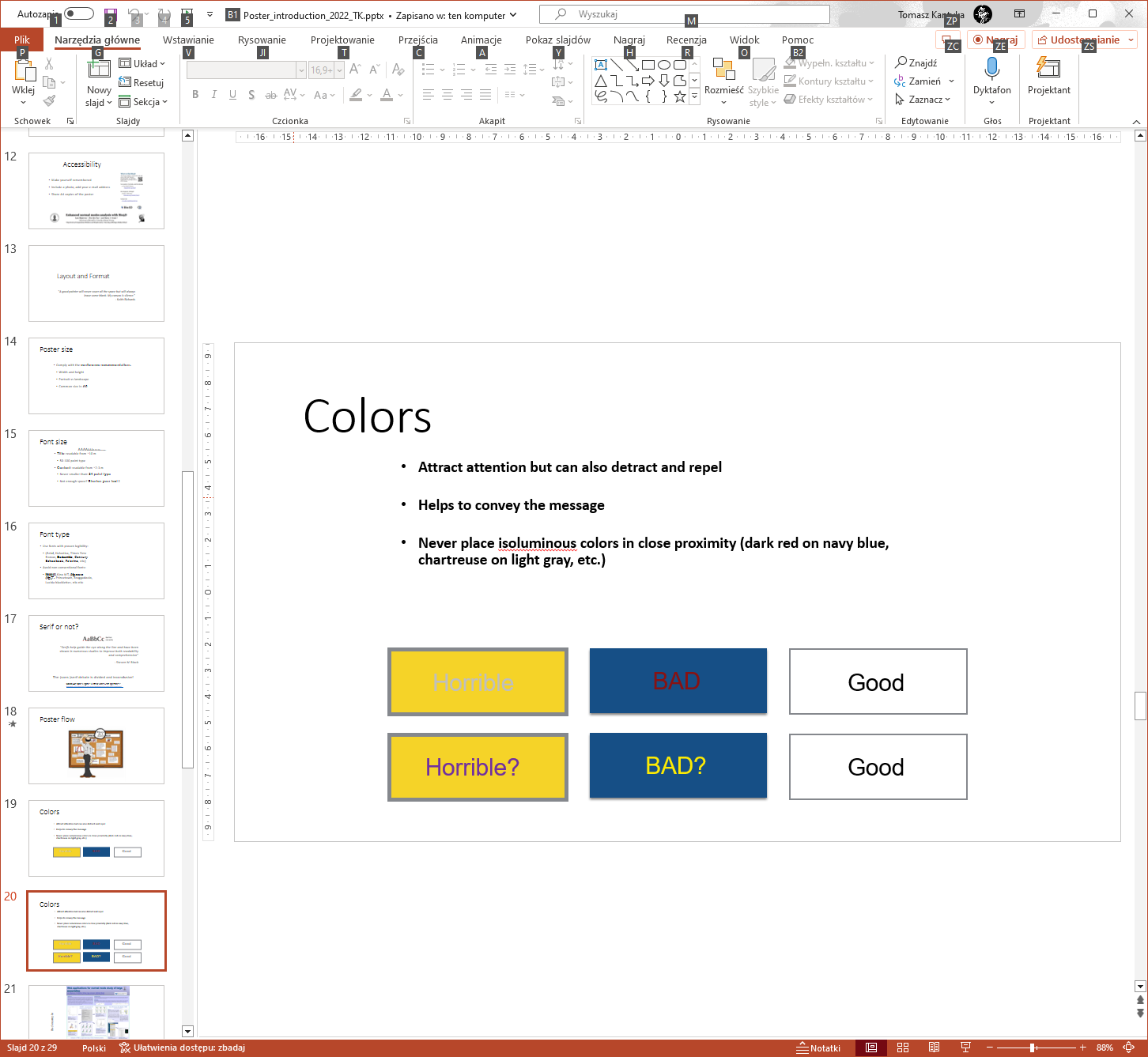 